Onderstaand diagram laat een typisch voedselweb van rijst op een rijstveld zien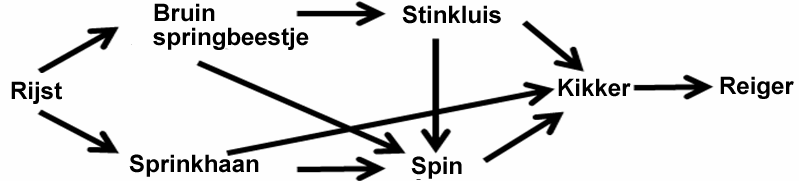 Welke van onderstaande beweringen zijn, gelet op het voedselweb, waar? (A) a, e        (B) b, d         (C) a, c, d             (D) b, c, eAntwoordA